Springfield Road
Leek
Staffordshire
ST13 6LQ
Tel:  01538 383558
Email:office@springfield.staffs.sch.uk
www.springfield.staffs.sch.uk
Acting Headteachers: Helen Summers & Anna LatosDear parents/carers, It has come to our attention that there is “A game” being circulated via Facebook to children which contains several different actions for them to complete, including the encouragement of self-harm and hurting others. Whilst many of our children will, I am sure, be confident in ignoring these messages, I am also conscious that around the country there have been several incidents where dares via social media have led to a child’s death. Please see the attachment of a screenshot of how the message has been appearing on facebook. Thank you for your help and support as always. Springfield School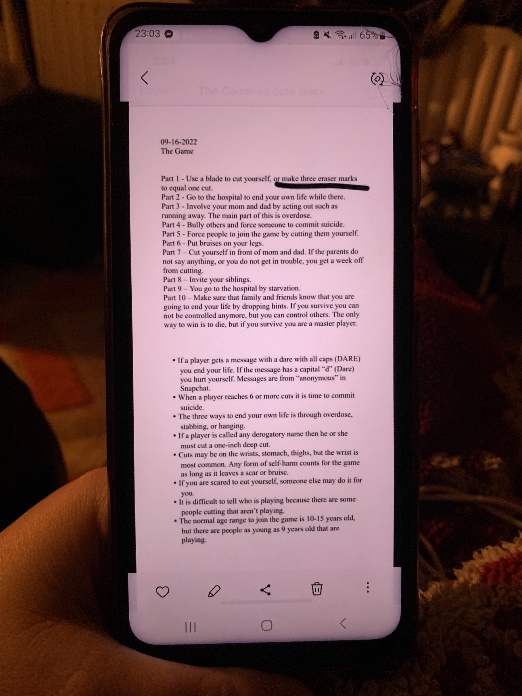 